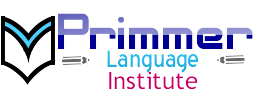 INTENSIVE SPEAKING COURSE PLAN 3 TO 6 MONTHSS/NOLANGUAGES3 MONTHS PACKAGE STRENGHT3 MONTHS COURSE PLAN(IRON MAN)6 MONTHS PACKAGE STRENGHT6 MONTHS COURSE PLAN(IRON MAN)DURATION(8 HOURS A WEEK)REGISTRATIONFEELEARNING MATERIALS1.GERMANThis package takes the learner through Beginners level 1 & 2 and Intermediate level 1 & 2N98,200This package takes the learner through Beginners level 1 & 2 and Intermediate level 1 & 2And advanced level 1N195,0003 Times a Week(2 DAYS GRAMMAR CLASS- 2 HOUR PER CLASS)2 DAYS OF E-LEARNING- 2 HOURS PER CLASSN1,500N 65002.ITALIANThis package takes the learner through Beginners level 1 & 2 and Intermediate level 1 & 2N98,200This package takes the learner through Beginners level 1 & 2 and Intermediate level 1 & 2And advanced level 1N195,0003 Times a Week(2 DAYS GRAMMAR CLASS- 2 HOUR PER CLASS)2 DAYS OF E-LEARNING- 2 HOURS PER CLASSN1,500N 65003.SPANISHThis package takes the learner through Beginners level 1 & 2 and Intermediate level 1 & 2N98,200This package takes the learner through Beginners level 1 & 2 and Intermediate level 1 & 2And advanced level 1N195,0003 Times a Week(2 DAYS GRAMMAR CLASS- 2 HOUR PER CLASS)2 DAYS OF E-LEARNING- 2 HOURS PER CLASSN1,500N 65004.ENGLISHThis package takes the learner through Beginners level 1 & 2 and Intermediate level 1 & 2N98,200This package takes the learner through Beginners level 1 & 2 and Intermediate level 1 & 2And advanced level 1N195,0003 Times a Week(2 DAYS GRAMMAR CLASS- 2 HOUR PER CLASS)2 DAYS OF E-LEARNING- 2 HOURS PER CLASSN1,500N 65005.FRENCHThis package takes the learner through Beginners level 1 & 2 and Intermediate level 1 & 2N98,200This package takes the learner through Beginners level 1 & 2 and Intermediate level 1 & 2And advanced level 1N195,0003 Times a Week(2 DAYS GRAMMAR CLASS- 2 HOUR PER CLASS)2 DAYS OF E-LEARNING- 2 HOURS PER CLASSN1,500N 65006.CHINESEThis package takes the learner through Beginners level 1 & 2 and Intermediate level 1 & 2This package takes the learner through Beginners level 1 & 2 and Intermediate level 1 & 2And advanced level 13 Times a Week(2 DAYS GRAMMAR CLASS- 2 HOUR PER CLASS)2 DAYS OF E-LEARNING- 2 HOURS PER CLASSN1,500N 6500